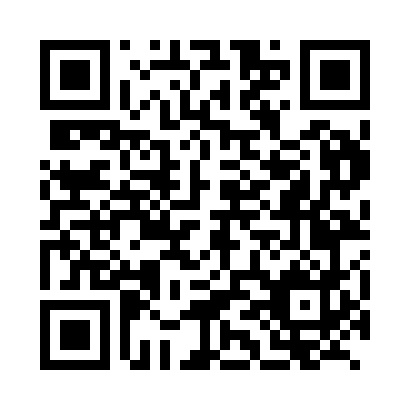 Prayer times for Arclin, SloveniaWed 1 May 2024 - Fri 31 May 2024High Latitude Method: Angle Based RulePrayer Calculation Method: Muslim World LeagueAsar Calculation Method: HanafiPrayer times provided by https://www.salahtimes.comDateDayFajrSunriseDhuhrAsrMaghribIsha1Wed3:425:4512:565:578:0810:022Thu3:405:4312:565:588:0910:043Fri3:385:4112:565:598:1010:064Sat3:355:4012:566:008:1210:085Sun3:335:3912:556:018:1310:106Mon3:315:3712:556:018:1410:127Tue3:285:3612:556:028:1610:158Wed3:265:3412:556:038:1710:179Thu3:245:3312:556:048:1810:1910Fri3:215:3212:556:048:1910:2111Sat3:195:3012:556:058:2110:2312Sun3:175:2912:556:068:2210:2513Mon3:145:2812:556:078:2310:2714Tue3:125:2712:556:078:2410:2915Wed3:105:2512:556:088:2610:3116Thu3:085:2412:556:098:2710:3317Fri3:055:2312:556:098:2810:3618Sat3:035:2212:556:108:2910:3819Sun3:015:2112:556:118:3010:4020Mon2:595:2012:556:118:3110:4221Tue2:575:1912:556:128:3210:4422Wed2:555:1812:566:138:3410:4623Thu2:535:1712:566:138:3510:4824Fri2:515:1612:566:148:3610:5025Sat2:495:1512:566:158:3710:5226Sun2:475:1412:566:158:3810:5427Mon2:455:1412:566:168:3910:5628Tue2:435:1312:566:168:4010:5829Wed2:415:1212:566:178:4111:0030Thu2:395:1212:566:188:4211:0131Fri2:385:1112:576:188:4311:03